SUPPLEMENTSupplemental Table 1. Overall CDI Incidence/100,000 Person-Years by Year and Type of Health Insurance in the MarketScan Population of Younger Persons aged 25-64 Years and in the Medicare Population of Elderly Persons aged 65 Years and Older, 2011-2017 with Incidence Rate Ratios (Medicaid:Commercial, Medicare + Medicaid:Medicare Only)aIncidence Rate Ratio (Medicaid:Commercial) all P < 0.001bIncidence Rate Ratio (Medicare + Medicaid:Medicare only) all P < 0.001Supplemental Table 2. Incidence of Health Care Associated CDI/100,000 Person-Years and Community Associated CDI/100,000 Person-Years by Year and Type of Health Insurance in the MarketScan Population of Younger Persons aged 25-64 Years and in the Medicare Population of Elderly Persons aged 65 Years and Older, 2011-2017 with Incidence Rate Ratios (Medicaid:Commercial, Medicare + Medicaid:Medicare only)aIncidence Rate Ratio (Medicaid:Commercial) all P < 0.001bIncidence Rate Ratio (Medicare + Medicaid:Medicare only) all P < 0.001Supplemental Table 3. Incidence of Health Care Associated CDI/100,000 Person-Years by Year and Type of Health Insurance (Medicaid vs. Commercially Insured (< 65 Years) or Medicare Only (65+ Years)) in the MarketScan and Medicare Populations, 2011-2017, by Age GroupaPercentage change in incidence/100,000 PY from 2011 to 2017. Negative numbers represent a decrease in the incidence rate.bp for trend of CDI incidence with increasing age in the MarketScan population (25-29 to 60-64 years).cp for trend of CDI incidence with increasing age in the Medicare population (65-69 to >= 85 years).Supplemental Table 4. Incidence of Community Associated CDI/100,000 Person-Years by Year and Type of Health Insurance (Medicaid vs. Commercially Insured (< 65 Years) or Medicare Only (65+ Years)) in the MarketScan and Medicare Populations, 2011-2017, by Age GroupaPercentage change in incidence/100,000 PY from 2011 to 2017. Negative numbers represent a decrease in the incidence rate.bp for trend of CDI incidence with increasing age in the MarketScan population (25-29 to 60-64 years).cp for trend of CDI incidence with increasing age in the Medicare population (65-69 to >= 85 years).Supplemental Table 5. Incidence of CDI Treated During a Hospitalization /100,000 Person-Years by Year and Type of Health Insurance in the MarketScan Population of Younger Persons aged 25-64 Years and in the Medicare Population of Elderly Persons aged 65 Years and Older, 2011-2017 with Incidence Rate Ratios (Medicaid:Commercial, Medicare + Medicaid:Medicare Only)aIncidence Rate Ratio (Medicaid:Commercial) all P < 0.001bIncidence Rate Ratio (Medicare + Medicaid:Medicare only) all P < 0.001Supplemental Figure 1. Percentage of CDI Cases Classified as Healthcare Associated by Year. A. MarketScan Aged 25-64 Years  B. Medicare Aged 65 Years and Older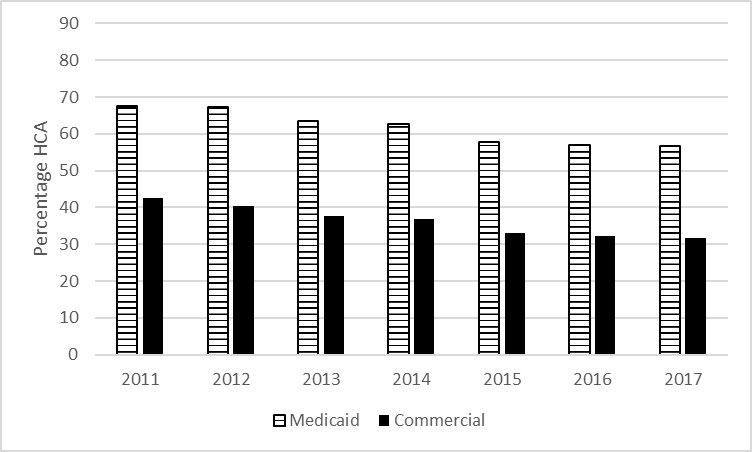 B.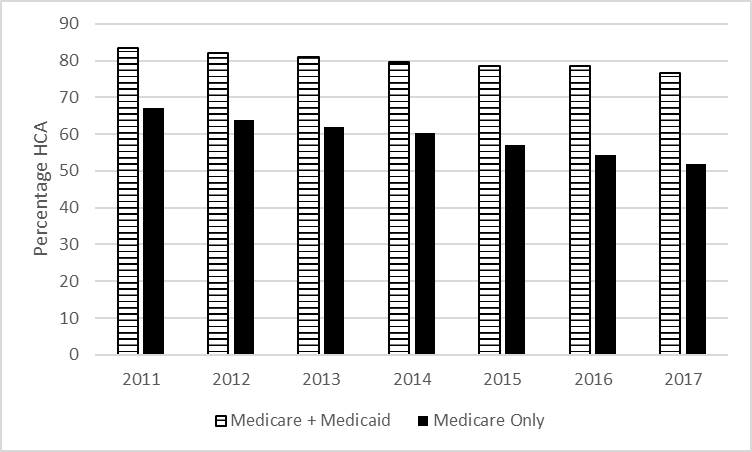 Supplement Figure 2. Rates of CDI Treated During a Hospitalization, 2011-2017MarketScan Aged 25-64 Years  B. Medicare Aged 65 Years and OlderA.B.MarketScan Population (25-64 Years)MarketScan Population (25-64 Years)MarketScan Population (25-64 Years)Medicare Population (>= 65 Years)Medicare Population (>= 65 Years)Medicare Population (>= 65 Years)CommercialMedicaidMedicare OnlyMedicare + MedicaidYearRate (LCL, UCL)Rate (LCL, UCL)IRRaRate (LCL, UCL)Rate (LCL, UCL)IRRb201160.9 (60.0, 61.9)183.3 (174.2, 192.9)3.0600.7 (586.9, 614.7)2,118 (2,056, 2,182)3.5201267.0 (66.0, 68.0)206.9 (199.7, 214.2)3.1622.3 (608.4, 636.6)2,096 (2,034, 2,160)3.4201369.4 (68.3, 70.5)216.5 (209.7, 223.5)3.1613.7 (599.8, 627.8)2,020 (1,958, 2,084)3.3201476.4 (75.2, 77.5)210.7 (204.6, 217.0)2.8615.6 (601.7, 629.8)2,031 (1,968, 2,096)3.3201584.7 (83.2, 86.2)202.1 (196.6, 207.7)2.4650.1 (635.8, 664.6)1,994 (1,930, 2,060)3.1201687.9 (86.4, 89.4)187.6 (182.5, 192.7)2.1639.1 (625.0, 653.4)1,791 (1,730, 1,854)2.8201778.5 (77.0, 80.0)167.7 (163.0, 172.4)2.1615.0 (601.1, 629.2)1,521 (1,464, 1,580)2.5Total72.9 (72.5, 73.4)194.8 (192.5, 197.0)2.7618.14 (612.8, 623.5)1,935 (1,912, 1,959)3.1MarketScan Population (25-64 Years)MarketScan Population (25-64 Years)MarketScan Population (25-64 Years)Medicare Population (>= 65 Years)Medicare Population (>= 65 Years)Medicare Population (>= 65 Years)Medicare Population (>= 65 Years)CommercialMedicaidMedicare OnlyMedicare + MedicaidYearRate (LCL, UCL)Rate (LCL, UCL)IRRaRate (LCL, UCL)Rate (LCL, UCL)IRRbIRRbHealth Care Associated CDIHealth Care Associated CDIHealth Care Associated CDIHealth Care Associated CDIHealth Care Associated CDIHealth Care Associated CDIHealth Care Associated CDIHealth Care Associated CDI201125.9 (25.3, 26.5)124.0 (116.5, 131.8)4.8403.2 (391.9, 414.7)1,770 (1,713, 1,829)4.44.4201227.0 (26.4, 27.7)139.1 (133.2, 145.1)5.1397.6 (386.5, 409.0)1,718 (1,661, 1,776)4.34.3201326.1 (25.4, 26.8)137.3 (131.9, 142.9)5.3379.4 (368.5, 390.6)1,634 (1,578, 1,691)4.34.3201428.0 (27.4, 28.7)131.9 (127.0, 136.9)4.7370.1 (359.3, 381.1)1,613 (1,556, 1,671)4.44.4201528.1 (27.2, 29.0)116.8 (112.6, 121.0)4.2368.8 (358.1, 379.8)1,563 (1,506, 1,621)4.24.2201628.4 (27.5, 29.3)106.7 (102.9, 110.6)3.8346.1 (335.8, 356.7)1,407 (1,353, 1,462)4.14.1201724.8 (24.0, 25.7)95.2 (91.7, 98.8)3.8317.6 (307.6, 327.9)1,163 (1,113, 1,214)3.73.7Community Associated CDICommunity Associated CDICommunity Associated CDICommunity Associated CDICommunity Associated CDICommunity Associated CDICommunity Associated CDI201135.0 (34.3, 35.8)59.4 (54.3, 64.9)1.7197.5 (189.6, 205.6)347.5 (322.4, 374.0)1.81.8201240.0 (39.2, 40.7)67.8 (63.7, 72)1.7224.7 (216.3, 233.3)378.4 (352.1, 406.2)1.71.7201343.3 (42.4, 44.2)79.2 (75.1, 83.5)1.8234.3 (225.7, 243.1)386.2 (359.4, 414.5)1.61.6201448.3 (47.4, 49.2)78.8 (75.1, 82.7)1.6245.5 (236.7, 254.5)418.4 (389.9, 448.5)1.71.7201556.6 (55.4, 57.8)85.3 (81.8, 89.0)1.5281.3 (271.9, 290.9)431.3 (401.7, 462.4)1.51.5201659.5 (58.3, 60.8)80.8 (77.6, 84.2)1.4293.0 (283.4, 302.7)384.6 (356.7, 414.1)1.31.31.3201753.7 (52.5, 54.9)72.5 (69.4, 75.6)1.4297.4 (287.7, 307.3)358.3 (330.9, 387.4)1.21.21.2Incidence of Health Care Associated CDI/100,000 PYIncidence of Health Care Associated CDI/100,000 PYIncidence of Health Care Associated CDI/100,000 PYIncidence of Health Care Associated CDI/100,000 PYIncidence of Health Care Associated CDI/100,000 PYIncidence of Health Care Associated CDI/100,000 PYIncidence of Health Care Associated CDI/100,000 PYIncidence of Health Care Associated CDI/100,000 PYIncidence of Health Care Associated CDI/100,000 PYIncidence of Health Care Associated CDI/100,000 PYIncidence of Health Care Associated CDI/100,000 PYIncidence of Health Care Associated CDI/100,000 PYIncidence of Health Care Associated CDI/100,000 PYIncidence of Health Care Associated CDI/100,000 PYIncidence of Health Care Associated CDI/100,000 PYIncidence of Health Care Associated CDI/100,000 PY20112011201220122013201320142014201520152016201620172017% Change       2011-2017a% Change       2011-2017aAge (years)No MedicaidMedicaidNo MedicaidMedicaidNo MedicaidMedicaidNo MedicaidMedicaidNo MedicaidMedicaidNo MedicaidMedicaidNo MedicaidMedicaidNo MedicaidMedicaid25-2993510451042104310401139123333.3-5.730-3411401149105112581252124411410.02.535-3911611273128113751562155911540.0-11.540-44149115104149717911692168414720.0-20.945-49201562217221168211602314423128201320.0-15.450-54282602828528272302593222331211281780.0-31.555-5942377423984037545313412674424836229-14.3-39.360-6471392764527045972408723406531158265-18.3-32.4pb.004<.001.005<.001.004<.001.003<.001.003<.001.002<.001.003<.00165-69120824132830127933124924140856122832113684-5.8-17.070-742461,1042431,1542271,1232321,2162291,1842391,1542151,006-12.6-8.975-793941,7013781,6463591,4913581,6183811,4723601,4283391,152-14.0-32.380-845572,2365872,1965761,8685351,9015241,9585111,6334911,426-11.8-36.2>=851,0292,9889892,8579482,7639512,5269332,5748472,2067781,773-24.4-40.7pc.012.001.009<.001.008.009.011.001.011.002.007.002.004<.001Incidence of Health Care Associated CDI/100,000 PYIncidence of Health Care Associated CDI/100,000 PYIncidence of Health Care Associated CDI/100,000 PYIncidence of Health Care Associated CDI/100,000 PYIncidence of Health Care Associated CDI/100,000 PYIncidence of Health Care Associated CDI/100,000 PYIncidence of Health Care Associated CDI/100,000 PYIncidence of Health Care Associated CDI/100,000 PYIncidence of Health Care Associated CDI/100,000 PYIncidence of Health Care Associated CDI/100,000 PYIncidence of Health Care Associated CDI/100,000 PYIncidence of Health Care Associated CDI/100,000 PYIncidence of Health Care Associated CDI/100,000 PYIncidence of Health Care Associated CDI/100,000 PYIncidence of Health Care Associated CDI/100,000 PYIncidence of Health Care Associated CDI/100,000 PY20112011201220122013201320142014201520152016201620172017% Change       2011-2017a% Change       2011-2017aAge (years)No MedicaidMedicaidNo MedicaidMedicaidNo MedicaidMedicaidNo MedicaidMedicaidNo MedicaidMedicaidNo MedicaidMedicaidNo MedicaidMedicaidNo MedicaidMedicaid25-29222425383042323935414044343754.554.230-34254428423058325440564057365244.018.235-39233628503167356041694661406173.969.440-44276630703276359044874986437559.313.645-49306635913795431025111354102509266.739.450-54391094298471305311563141641365810248.7-6.455-594811856143591466514673146791297012545.85.960-646413573133771448613896150941448813737.51.5pb.002<.001.002<.001.003<.001.002<.001<.001<.001.001<.001<.001<.00165-6910320710923811024513626614231615526015323948.515.570-7415727917135319729420948324634927837828034178.322.275-7920337124437026641727738131156733438731440854.710.080-8426249933948236348830942239349537536442536862.2-26.3>=85 35942239347637452242154448449348655549647638.212.8pc.002.043<.001.014.003.003.002.151<.001.152.003.062.001.034MarketScan Population (25-64 Years)MarketScan Population (25-64 Years)MarketScan Population (25-64 Years)Medicare Population (>= 65 Years)Medicare Population (>= 65 Years)Medicare Population (>= 65 Years)CommercialMedicaidMedicare OnlyMedicare + MedicaidYearRate (LCL, UCL)Rate (LCL, UCL)IRRaRate (LCL, UCL)Rate (LCL, UCL)IRRb201135.8 (35.0, 36.5)151.9 (143.6, 160.6)4.2362.9 (352.3, 373.8)1,201 (1,154, 1,249)3.3201237.5 (36.7, 38.2)162.6 (156.3, 169.1)4.3356.1 (345.5, 366.9)1,149 (1,103, 1,197)3.2201336.9 (36.1, 37.7)163.5 (157.5, 169.6)4.4348.0 (337.5, 358.6)1.087 (1,042, 1,134)3.1201439.4 (38.6, 40.2)156.8 (151.5, 162.2)4.0347.9 (337.5, 358.6)1,091 (1,045, 1,139)3.1201540.7 (39.6, 41.7)144.7 (140.1, 149.4)3.6348.5 (338.1, 359.2)1,077 (1,030, 1,126)3.1201640.6 (39.6, 41.6)134.2 (129.9, 138.6)3.3323.8 (313.8, 334.0)943.7 (899.7, 989.3)2.9201736.6 (35.6, 37.6)116.8 (112.9, 120.8)3.2299.2 (289.5, 309.1)777.9 (737.3, 820.2)2.6